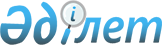 2018-2020 жылдарға арналған Солтүстік Қазақстан облысы Ақжар ауданы Ленинград ауылдық округінің бюджеті туралыСолтүстік Қазақстан облысы Ақжар аудандық мәслихатының 2017 жылғы 21 желтоқсандағы № 22-10 шешімі. Солтүстік Қазақстан облысының Әділет департаментінде 2018 жылғы 10 қаңтарда № 4488 болып тіркелді.
      Қазақстан Республикасының 2008 жылғы 4 желтоқсандағы Бюджет кодексінің 75-бабына, "Қазақстан Республикасындағы жергілікті мемлекеттік басқару және өзін-өзі басқару туралы" Қазақстан Республикасының 2001 жылғы 23 қаңтардағы Заңының 6 бабы 1 тармағының 1) тармақшасына сәйкес, Солтүстік Қазақстан облысының Ақжар аудандық мәслихаты ШЕШТІ: 
      1. Солтүстік Қазақстан облысы Ақжар ауданы Ленинград ауылдық округінің 2018-2020 жылдарға арналған бюджеті тиісінше осы шешімге 1, 2 және 3 қосымшаларға сәйкес, оның ішінде 2018 жылға мынадай көлемдерде бекітілсін: 
      1) кірістер – 29 692 мың теңге:
      салықтық түсімдер – 10 687 мың теңге;
      салықтық емес түсімдер – 0 мың теңге;
      негізгі капиталды сатудан түсетін түсімдер – 0 мың теңге;
      трансферттер түсімі – 19 005 мың теңге;
      2) шығындар – 29 692 мың теңге; 
      3) таза бюджеттік кредиттеу – 0 мың теңге:
      бюджеттік кредиттер – 0 мың теңге;
      бюджеттік кредиттерді өтеу – 0 мың теңге;
      4) қаржы активтерімен операциялар бойынша сальдо - 0 мың теңге:
      қаржы активтерін сатып алу - 0 мың теңге;
      мемлекеттің қаржы активтерін сатудан түсетін түсімдер - 0 мың теңге;
      5) бюджет тапшылығы (профициті) – 0 мың тенге;
      6) бюджет тапшылығын қаржыландыру (профицитін пайдалану) – 0 мың теңге:
      қарыздар түсімі - 0 мың теңге;
      қарыздарды өтеу – 0 мың теңге;
      бюджет қаражатының пайдаланылатын қалдықтары – 0 мың теңге. 
      Ескерту. 1-тармақ жаңа редакцияда - Солтүстік Қазақстан облысы Ақжар аудандық мәслихатының 06.12.2018 № 34-2 (01.01.2018 бастап қолданысқа енгізіледі) шешімімен.


      2. 2018 жылға арналған аудандық бюджеттің кірістері Қазақстан Республикасының 2008 жылғы 4 желтоқсандағы Бюджет кодексіне сәйкес мына салықтық түсімдер есебінен қалыптастырылатыны белгілесін:
      аудандық маңызы бар қаланың, ауылдың, кенттің, ауылдық округтің аумағында тіркелген жеке тұлғалардың төлем көзінен салық салынбайтын кірістері бойынша жеке табыс салығына;
      мүлкі аудандық маңызы бар қаланың, ауылдың, кенттің, ауылдық округтің аумағында орналасқан жеке тұлғалардың мүлкіне салынатын салығына;
      жер учаскесі аудандық маңызы бар қалада, ауылда, кентте орналасқан жеке және заңды тұлғалардан алынатын, елдi мекендер жерлерiне салынатын жер салығына;
      аудандық маңызы бар қалада, ауылда, кентте тіркелген жеке және заңды тұлғалардан алынатын көлік құралдары салығына.
      3. Аудандық бюджеттен 2018 жылға берілетін бюджеттік субвенция 16405 мың теңге сомасында белгіленсін.
      4. Бюджеттік сала қызметкерлеріне жалақысын толық мөлшерде төлеу қамтамасыз етілсін.
      5. Осы шешім 2018 жылғы 1 қаңтардан бастап қолданысқа енгізіледі. Ақжар ауданы Ленинград ауылдық округінің 2018 жылға арналған бюджеті
      Ескерту. 1-қосымша жаңа редакцияда - Солтүстік Қазақстан облысы Ақжар аудандық мәслихатының 06.12.2018 № 34-2 (01.01.2018 бастап қолданысқа енгізіледі) шешімімен.
      Кестенің жалғасы Ленинград ауылдық округінің 2019 жылға арналған бюджеті 1. Табыс Ленинград ауылдық округінің 2019 жылға арналған бюджеті Ленинград ауылдық округінің 2020 жылға арналған бюджеті 1. Табыс Ленинград ауылдық округінің 2020 жылға арналған бюджеті
					© 2012. Қазақстан Республикасы Әділет министрлігінің «Қазақстан Республикасының Заңнама және құқықтық ақпарат институты» ШЖҚ РМК
				
      Солтүстік Қазақстан облысы
Ақжар аудандық мәслихат
сессиясының төрағасы

Б.Закенов

      Солтүстік Қазақстан облысы
Ақжар аудандық мәслихатының хатшысы

А.Хоршат
2017 жылғы 21 желтоқсандағы № 22-10 Ақжар аудандық мәслихатының шешіміне 1 қосымша
Санаты
Санаты
Санаты
Атауы
Сомасы мың теңге
Сыныбы
Сыныбы
Атауы
Сомасы мың теңге
Кішi сыныбы
Атауы
Сомасы мың теңге
1) Кірістер
29692
1
Салықтық түсімдер
10687
01
Табыс салығы
2975
2
Жеке табыс салығы
2975
04
Меншiкке салынатын салықтар
7618,6
1
Мүлiкке салынатын салықтар
80
3
Жер салығы
727
4
Көлiк құралдарына салынатын салық
6811,6
05
Тауарларға, жұмыстарға және қызметтерге салынатын iшкi салықтар
93,4
4
Кәсiпкерлiк және кәсiби қызметтi жүргiзгенi үшiн алынатын алымдар
93,4
4
Трансферттердің түсімдері
19005
02
Мемлекеттiк басқарудың жоғары тұрған органдарынан түсетiн трансферттер
19005
3
Аудандардың (облыстық маңызы бар қаланың) бюджетінен трансферттер
19005
Функционалдық топ
Функционалдық топ
Функционалдық топ
Атауы
Сомасы мың теңге
Бюджеттік бағдарламалардың әкімшісі
Бюджеттік бағдарламалардың әкімшісі
Атауы
Сомасы мың теңге
Бағдарлама
Атауы
Сомасы мың теңге
2) Шығындар
29692
01
Жалпы сипаттағы мемлекеттiк қызметтер 
20262
124
Аудандық маңызы бар қала, ауыл, кент, ауылдық округ әкімінің аппараты
20262
001
Аудандық маңызы бар қала, ауыл, кент, ауылдық округ әкімінің қызметін қамтамасыз ету жөніндегі қызметтер
20262
07
Тұрғын үй-коммуналдық шаруашылық
1813
124
Аудандық маңызы бар қала, ауыл, кент, ауылдық округ әкімінің аппараты
1813
008
Елді мекендердегі көшелерді жарықтандыру
1813
08
Мәдениет, спорт, туризм және ақпараттық кеңістiк
6981
124
Аудандық маңызы бар қала, ауыл, кент, ауылдық округ әкімінің аппараты
6981
006
Жергілікті деңгейде мәдени-демалыс жұмысын қолдау
6981
12
Көлiк және коммуникация
636
124
Аудандық маңызы бар қала, ауыл, кент, ауылдық округ әкімінің аппараты
636
013
Аудандық маңызы бар қалаларда, ауылдарда, кенттерде, ауылдық округтерде автомобиль жолдарының жұмыс істеуін қамтамасыз ету
6362017 жылғы 21 желтоқсандағы № 22-10 Солтүстік Қазақстан облысы Ақжар аудандық мәслихатының шешіміне 2 қосымша
Санаты
Санаты
Санаты
Атауы
Сомасы мың теңге
Сыныбы
Сыныбы
Атауы
Сомасы мың теңге
Iшкi сыныбы
Атауы
Сомасы мың теңге
Атауы
Сомасы мың теңге
1
2
3
4
5
ТАБЫС
33434
1
Салықтық түсімдер
13147
01
Табыс салығы
3205
2
Жеке табыс салығы
3205
04
Меншiкке салынатын салықтар
9942
1
Мүлiкке салынатын салықтар
174
3
Жер салығы
342
4
Көлiк құралдарына салынатын салық
9426
4
Трансферттердің түсімдері
20287
02
Мемлекеттiк басқарудың жоғары тұрған органдарынан түсетiн трансферттер
20287
3
Аудандардың (облыстық маңызы бар қаланың) бюджетінен трансферттер
20287
Функционалдық топ
Функционалдық топ
Функционалдық топ
Функционалдық топ
Функционалдық топ
Сомасы мың тенге
Кіші функция
Кіші функция
Кіші функция
Кіші функция
Сомасы мың тенге
Бюджеттік бағдарламалардың әкімшісі
Бюджеттік бағдарламалардың әкімшісі
Бюджеттік бағдарламалардың әкімшісі
Сомасы мың тенге
Бағдарлама
Бағдарлама
Сомасы мың тенге
Атауы
Сомасы мың тенге
Шығындар
33434
01
Жалпы сипаттағы мемлекеттiк қызметтер
19455
1
Мемлекеттiк басқарудың жалпы функцияларын орындайтын өкiлдi, атқарушы және басқа органдар
19455
124
Аудандық маңызы бар қала, ауыл, кент, ауылдық округ әкімінің аппараты
19455
001
Аудандық маңызы бар қала, ауыл, кент, ауылдық округ әкімінің қызметін қамтамасыз ету жөніндегі қызметтер
19455
07
Тұрғын үй-коммуналдық шаруашылық
1903
3
Елді-мекендерді көркейту
1903
124
Аудандық маңызы бар қала, ауыл, кент, ауылдық округ әкімінің аппараты
1903
008
Елді мекендердегі көшелерді жарықтандыру
1903
08
Мәдениет, спорт, туризм және ақпараттық кеңістiк
7043
1
Мәдениет саласындағы қызмет
7043
124
Аудандық маңызы бар қала, ауыл, кент, ауылдық округ әкімінің аппараты
7043
006
Жергілікті деңгейде мәдени-демалыс жұмыстарын қолдау
7043
12
Көлiк және коммуникация
668
1
Автомобиль көлiгi
668
124
Аудандық маңызы бар қала, ауыл, кент, ауылдық округ әкімінің аппараты
668
013
Аудандық маңызы бар қалаларда, ауылдарда, кенттерде, ауылдық округтерде автомобиль жолдарының жұмыс істеуін қамтамасыз ету
668
13
Басқалар
4365
9
Басқалар
4365
124
Аудандық маңызы бар қала, ауыл, кент, ауылдық округ әкімінің аппараты
4365
040
Өңірлерді дамытудың 2020 жылға дейінгі бағдарламасы шеңберінде өңірлерді экономикалық дамытуға жәрдемдесу бойынша шараларды іске асыруға ауылдық елді мекендерді жайластыруды шешуге арналған іс-шараларды іске асыру
43652017 жылғы 21 желтоқсандағы № 22-10 Солтүстік Қазақстан облысы Ақжар аудандық мәслихатының шешіміне 3 қосымша
Санаты
Санаты
Санаты
Атауы
Сомасы мың теңге
Сыныбы
Сыныбы
Атауы
Сомасы мың теңге
Iшкi сыныбы
Атауы
Сомасы мың теңге
Атауы
Сомасы мың теңге
1
2
3
4
5
ТАБЫС
34510
1
Салықтық түсімдер
14067
01
Табыс салығы
3429
2
Жеке табыс салығы
3429
04
Меншiкке салынатын салықтар
10638
1
Мүлiкке салынатын салықтар
186
3
Жер салығы
366
4
Көлiк құралдарына салынатын салық
10086
4
Трансферттердің түсімдері
20443
02
Мемлекеттiк басқарудың жоғары тұрған органдарынан түсетiн трансферттер
20443
3
Аудандардың (облыстық маңызы бар қаланың) бюджетінен трансферттер
20443
Функционалдық топ
Функционалдық топ
Функционалдық топ
Функционалдық топ
Функционалдық топ
Сомасы мың тенге
Кіші функция
Кіші функция
Кіші функция
Кіші функция
Сомасы мың тенге
Бюджеттік бағдарламалардың әкімшісі
Бюджеттік бағдарламалардың әкімшісі
Бюджеттік бағдарламалардың әкімшісі
Сомасы мың тенге
Бағдарлама
Бағдарлама
Сомасы мың тенге
Атауы
Сомасы мың тенге
Шығындар
34510
01
Жалпы сипаттағы мемлекеттiк қызметтер
20376
1
Мемлекеттiк басқарудың жалпы функцияларын орындайтын өкiлдi, атқарушы және басқа органдар
20376
124
Аудандық маңызы бар қала, ауыл, кент, ауылдық округ әкімінің аппараты
20376
001
Аудандық маңызы бар қала, ауыл, кент, ауылдық округ әкімінің қызметін қамтамасыз ету жөніндегі қызметтер
20376
07
Тұрғын үй-коммуналдық шаруашылық
1979
3
Елді-мекендерді көркейту
1979
124
Аудандық маңызы бар қала, ауыл, кент, ауылдық округ әкімінің аппараты
1979
008
Елді мекендердегі көшелерді жарықтандыру
1979
08
Мәдениет, спорт, туризм және ақпараттық кеңістiк
7095
1
Мәдениет саласындағы қызмет
7095
124
Аудандық маңызы бар қала, ауыл, кент, ауылдық округ әкімінің аппараты
7095
006
Жергілікті деңгейде мәдени-демалыс жұмыстарын қолдау
7095
12
Көлiк және коммуникация
695
1
Автомобиль көлiгi
695
124
Аудандық маңызы бар қала, ауыл, кент, ауылдық округ әкімінің аппараты
695
013
Аудандық маңызы бар қалаларда, ауылдарда, кенттерде, ауылдық округтерде автомобиль жолдарының жұмыс істеуін қамтамасыз ету
695
13
Басқалар
4365
9
Басқалар
4365
124
Аудандық маңызы бар қала, ауыл, кент, ауылдық округ әкімінің аппараты
4365
040
Өңірлерді дамытудың 2020 жылға дейінгі бағдарламасы шеңберінде өңірлерді экономикалық дамытуға жәрдемдесу бойынша шараларды іске асыруға ауылдық елді мекендерді жайластыруды шешуге арналған іс-шараларды іске асыру
4365